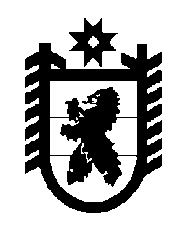 Российская Федерация Республика Карелия    УКАЗГЛАВЫ РЕСПУБЛИКИ КАРЕЛИЯО награждении государственными наградами Республики КарелияЗа большой вклад в развитие рыбопромышленного комплекса республики, высокий профессионализм и многолетний добросовестный труд присвоить почетное звание «ЗАСЛУЖЕННЫЙ РАБОТНИК РЫБНОГО ХОЗЯЙСТВАРЕСПУБЛИКИ КАРЕЛИЯ»ЗУБАРЕВУ Игорю Дмитриевичу – Председателю Союза Рыбопромышленников Карелии, депутату Законодательного Собрания Республики Карелия.          Глава Республики  Карелия                                                               А.П. Худилайненг. Петрозаводск19 июля 2016 года№ 94